                       ΕΡΤ Α.Ε.ΥΠΟΔΙΕΥΘΥΝΣΗ ΔΙΕΘΝΩΝ ΤΗΛΕΟΠΤΙΚΩΝ ΠΡΟΓΡΑΜΜΑΤΩΝΔΟΡΥΦΟΡΙΚΟ ΠΡΟΓΡΑΜΜΑ         Εβδομαδιαίο    πρόγραμμα  12/05/18 -  18/05/18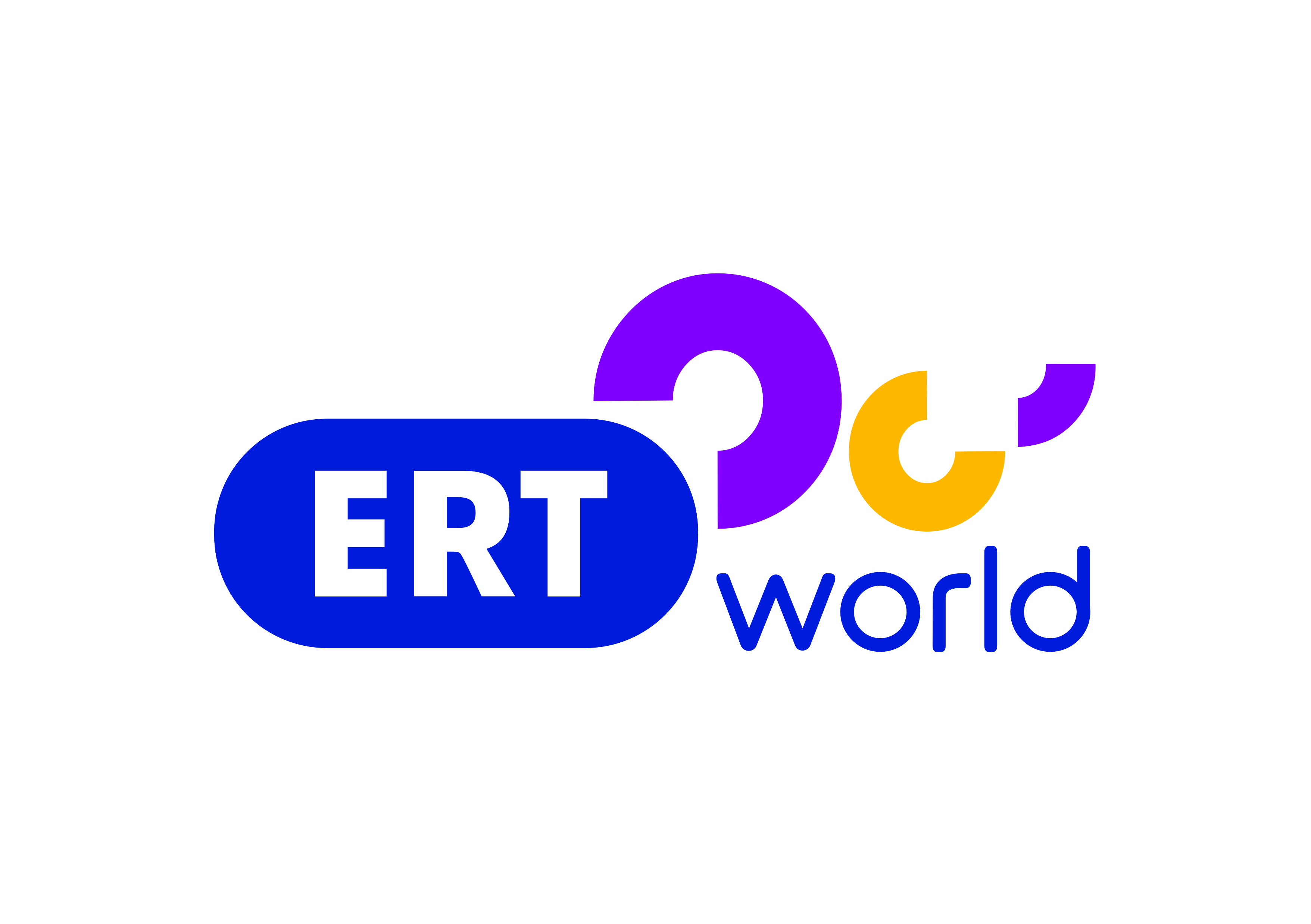  Σύνθεση και Ροή Προγράμματος                              ΣΑΒΒΑΤΟ   12/507.00      ΜΑΖΙ ΤΟ ΣΑΒΒΑΤΟΚΥΡΙΑΚΟ10.00      ΠΑΜΕ ΑΛΛΙΩΣ12.00      ΔΕΛΤΙΟ ΕΙΔΗΣΕΩΝ    12.30      ΕΠΤΑ13.30      HELLAS ΠΑΝΤΟΥ14.30      ΤΑΞΙΔΕΥΟΝΤΑΣ ΣΤΗΝ ΕΛΛΑΔΑ15.00      ΔΕΛΤΙΟ ΕΙΔΗΣΕΩΝ16.00      ΑΠΟ ΤΟΝ ΦΡΟΫΝΤ ΣΤΟ ΔΙΑΔΙΚΤΥΟ17.00      ΙΣΤΟΡΙΚΟΙ ΠΕΡΙΠΑΤΟΙ18.00     28 ΦΟΡΕΣ ΕΥΡΩΠΗ19.00     ROADS20.00    ΣΑΝ ΣΗΜΕΡΑ ΤΟΝ 20ο ΑΙΩΝΑ20.20      ΦΟΡΤΣΑ ΠΑΤΡΙΔΑ20.55       ΚΕΝΤΡΙΚΟ ΔΕΛΤΙΟ ΕΙΔΗΣΕΩΝ22.00       ΣΤΑ ΤΡΑΓΟΥΔΙΑ ΛΕΜΕ ΝΑΙ01.00        HELLAS ΠΑΝΤΟΥ02.00         ΕΠΤΑ03.00         ΙΣΤΟΡΙΚΟΙ ΠΕΡΙΠΑΤΟΙ04.00         28 ΦΟΡΕΣ ΕΥΡΩΠΗ05.00         ROADS06.00        ΑΠΟ ΤΟΝ ΦΡΟΫΝΤ ΣΤΟ ΔΙΑΔΙΚΤΥΟ                                   ΚΥΡΙΑΚΗ     13/507.00       ΦΩΤΕΙΝΑ ΜΟΝΟΠΑΤΙΑ08.00        ΘΕΙΑ ΛΕΙΤΟΥΡΓ ΙΑ10.30       ΚΥΡΙΑΚΗ ΣΤΟ ΧΩΡΙΟ12.00         ΔΕΛΤΙΟ ΕΙΔΗΣΕΩΝ12.30        ΕΛΛΗΝΩΝ ΔΡΩΜΕΝΑ 13.00        ΤΟ ΑΛΑΤΙ ΤΗΣ ΓΗΣ 15.00        ΔΕΛΤΙΟ ΕΙΔΗΣΕΩΝ16.00         BASKET LEAGUE SHOW20.20         ΦΟΡΤΣΑ ΠΑΤΡΙΔΑ    20.55        ΚΕΝΤΡΙΚΟ ΔΕΛΤΙΟ ΕΙΔΗΣΕΩΝ22.00       Η ΖΩΗ ΕΙΝΑΙ ΣΤΙΓΜΕΣ22.50       ΑΞΙΟΝ ΕΣΤΙ23.45       ART WEEK------------------------------------------------------------------------00.40       ΚΥΡΙΑΚΗ ΣΤΟ ΧΩΡΙΟ02.00      ΕΛΛΗΝΩΝ ΔΡΩΜΕΝΑ02.30      ΤΟ ΑΛΑΤΙ ΤΗΣ ΓΗΣ04.30      ΦΟΡΤΣΑ ΠΑΤΡΙΔΑ05.00      ΦΩΤΕΙΝΑ ΜΟΝΟΠΑΤΙΑ                                 ΔΕΥΤΕΡΑ     14/505.55          ΠΡΩΤΗ ΕΙΔΗΣΗ10.00           ΑΠΕΥΘΕΙΑΣ12.00           ΔΕΛΤΙΟ ΕΙΔΗΣΕΩΝ 13.00          ΣΑΝ ΣΗΜΕΡΑ ΤΟΝ 20ο ΑΙΩΝΑ13.15           ΕΛΛΗΝΙΚΗ ΣΕΙΡΑ                    ΣΤΑ ΦΤΕΡΑ ΤΟΥ ΕΡΩΤΑ15.00           ΔΕΛΤΙΟ ΕΙΔΗΣΕΩΝ 16.00          ΔΕΥΤΕΡΗ ΜΑΤΙΑ18.00          ΔΕΛΤΙΟ ΕΙΔΗΣΕΩΝ18.30           ΓΕΥΣΕΙΣ ΑΠΟ ΕΛΛΑΔΑ19.10           ΕΠΙΚΟΙΝΩΝΙΑ    (Μ)20.55           ΚΕΝΤΡΙΚΟ ΔΕΛΤΙΟ ΕΙΔΗΣΕΩΝ22.00          THE MITSI SHOW22.15         Ο ΚΟΣΜΟΣ ΤΩΝ ΣΠΟΡ (Μ)23.00          ΕΛΛΗΝΙΚΗ ΣΕΙΡΑ                   Ο ΘΕΙΟΣ ΜΑΣ Ο ΜΙΜΗΣ------------------------------------------------------------------------------------------23.50         ΕΛΛΗΝΙΚΗ ΣΕΙΡΑ                  ΣΤΑ ΦΤΕΡΑ ΤΟΥ ΕΡΩΤΑ01.15         ΔΕΥΤΕΡΗ ΜΑΤΙΑ03.00         ΓΕΥΣΕΙΣ ΑΠΟ ΕΛΛΑΔΑ03.40          ΕΠΙΚΟΙΝΩΝΙΑ05.10         ΕΛΛΗΝΙΚΗ ΣΕΙΡΑ                  Ο ΘΕΙΟΣ ΜΑΣ Ο ΜΙΜΗΣ                                  ΤΡΙΤΗ        15/505.55          ΠΡΩΤΗ ΕΙΔΗΣΗ…10.00           ΑΠΕΥΘΕΙΑΣ12.00           ΔΕΛΤΙΟ ΕΙΔΗΣΕΩΝ 13.00          ΣΑΝ ΣΗΜΕΡΑ ΤΟΝ 20ο ΑΙΩΝΑ13.15           ΕΛΛΗΝΙΚΗ ΣΕΙΡΑ                    ΣΤΑ ΦΤΕΡΑ ΤΟΥ ΕΡΩΤΑ15.00           ΔΕΛΤΙΟ ΕΙΔΗΣΕΩΝ 16.00          ΔΕΥΤΕΡΗ ΜΑΤΙΑ18.00           ΔΕΛΤΙΟ ΕΙΔΗΣΕΩΝ18.30           ΓΕΥΣΕΙΣ ΑΠΟ ΕΛΛΑΔΑ19.10           ΕΠΙΚΟΙΝΩΝΙΑ  (Μ)20.10           ΦΟΡΤΣΑ ΠΑΤΡΙΔΑ20.55           ΚΕΝΤΡΙΚΟ ΔΕΛΤΙΟ ΕΙΔΗΣΕΩΝ22.00          THE MITSI SHOW22.15          GREEKS23.00          ΕΛΛΗΝΙΚΗ ΣΕΙΡΑ                   Ο ΘΕΙΟΣ ΜΑΣ Ο ΜΙΜΗΣ----------------------------------------------------------------------------------23.50        ΕΛΛΗΝΙΚΗ ΣΕΙΡΑ                  ΣΤΑ ΦΤΕΡΑ ΤΟΥ ΕΡΩΤΑ01.15         ΔΕΥΤΕΡΗ ΜΑΤΙΑ03.00         ΓΕΥΣΕΙΣ ΑΠΟ ΕΛΛΑΔΑ03.40          ΕΠΙΚΟΙΝΩΝΙΑ04.40          ΦΟΡΤΣΑ ΠΑΤΡΙΔΑ05.10         ΕΛΛΗΝΙΚΗ ΣΕΙΡΑ                  Ο ΘΕΙΟΣ ΜΑΣ Ο ΜΙΜΗΣ                           ΤΕΤΑΡΤΗ   16/505.55          ΠΡΩΤΗ ΕΙΔΗΣΗ…10.00           ΑΠΕΥΘΕΙΑΣ12.00           ΔΕΛΤΙΟ ΕΙΔΗΣΕΩΝ 13.00          ΣΑΝ ΣΗΜΕΡΑ ΤΟΝ 20ο ΑΙΩΝΑ13.15           ΕΛΛΗΝΙΚΗ ΣΕΙΡΑ                    ΣΤΑ ΦΤΕΡΑ ΤΟΥ ΕΡΩΤΑ15.00         ΔΕΛΤΙΟ ΕΙΔΗΣΕΩΝ 16.00         ΔΕΥΤΕΡΗ ΜΑΤΙΑ18.00         BASKET LEAGUE -  PLAYOFFS 201820.00         BASKET LEAGUE – POST GAME 20.20         ΦΟΡΤΣΑ ΠΑΤΡΙΔΑ20.55           ΚΕΝΤΡΙΚΟ ΔΕΛΤΙΟ ΕΙΔΗΣΕΩΝ21.10          ΙΣΤΟΡΙΚΟΙ ΠΕΡΙΠΑΤΟΙ23.00          ΕΛΛΗΝΙΚΗ ΣΕΙΡΑ                   Ο ΘΕΙΟΣ ΜΑΣ Ο ΜΙΜΗΣ------------------------------------------------------------------------------------------23.50         ΕΛΛΗΝΙΚΗ ΣΕΙΡΑ                  ΣΤΑ ΦΤΕΡΑ ΤΟΥ ΕΡΩΤΑ01.15         ΔΕΥΤΕΡΗ ΜΑΤΙΑ03.00         ΓΕΥΣΕΙΣ ΑΠΟ ΕΛΛΑΔΑ03.40          ΕΠΙΚΟΙΝΩΝΙΑ 04.40         ΦΟΡΤΣΑ ΠΑΤΡΙΔΑ05.10         ΕΛΛΗΝΙΚΗ ΣΕΙΡΑ                  Ο ΘΕΙΟΣ ΜΑΣ Ο ΜΙΜΗΣ                                      ΠΕΜΠΤΗ   17/505.55          ΠΡΩΤΗ ΕΙΔΗΣΗ…10.00           ΑΠΕΥΘΕΙΑΣ12.00           ΔΕΛΤΙΟ ΕΙΔΗΣΕΩΝ 13.00          ΣΑΝ ΣΗΜΕΡΑ ΤΟΝ 20ο ΑΙΩΝΑ13.15           ΕΛΛΗΝΙΚΗ ΣΕΙΡΑ                    ΣΤΑ ΦΤΕΡΑ ΤΟΥ ΕΡΩΤΑ 15.00           ΔΕΛΤΙΟ ΕΙΔΗΣΕΩΝ 16.00          ΔΕΥΤΕΡΗ ΜΑΤΙΑ18.00          ΔΕΛΤΙΟ ΕΙΔΗΣΕΩΝ18.30           ΓΕΥΣΕΙΣ ΑΠΟ ΕΛΛΑΔΑ19.10          ΕΠΙΚΟΙΝΩΝΙΑ  (Μ)20.55           ΚΕΝΤΡΙΚΟ ΔΕΛΤΙΟ ΕΙΔΗΣΕΩΝ22.00          THE MITSI SHOW22.15         Ο ΚΟΣΜΟΣ ΤΩΝ ΣΠΟΡ  (Μ)23.00          ΕΛΛΗΝΙΚΗ ΣΕΙΡΑ                   ΟΔΟΣ ΑΝΘΕΩΝ------------------------------------------------------------------------------------------23.50         ΕΛΛΗΝΙΚΗ ΣΕΙΡΑ                  ΣΤΑ ΦΤΕΡΑ ΤΟΥ ΕΡΩΤΑ01.15         ΔΕΥΤΕΡΗ ΜΑΤΙΑ03.00         ΓΕΥΣΕΙΣ ΑΠΟ ΕΛΛΑΔΑ03.40          ΕΠΙΚΟΙΝΩΝΙΑ05.10         ΕΛΛΗΝΙΚΗ ΣΕΙΡΑ                  ΟΔΟΣ ΑΝΘΕΩΝ                            ΠΑΡΑΣΚΕΥΗ          18/505.55          ΠΡΩΤΗ ΕΙΔΗΣΗ…10.00           ΑΠΕΥΘΕΙΑΣ12.00           ΔΕΛΤΙΟ ΕΙΔΗΣΕΩΝ 13.00           ΣΑΝ ΣΗΜΕΡΑ ΤΟΝ 20ο ΑΙΩΝΑ13.15           ΕΛΛΗΝΙΚΗ ΣΕΙΡΑ                    ΣΤΑ ΦΤΕΡΑ ΤΟΥ ΕΡΩΤΑ15.00           ΔΕΛΤΙΟ ΕΙΔΗΣΕΩΝ 16.00          ΔΕΥΤΕΡΗ ΜΑΤΙΑ18.00          ΔΕΛΤΙΟ ΕΙΔΗΣΕΩΝ18.30         ΓΕΥΣΕΙΣ ΑΠΟ ΕΛΛΑΔΑ19.10          ΕΠΙΚΟΙΝΩΝΙΑ  (Μ)20.55           ΚΕΝΤΡΙΚΟ ΔΕΛΤΙΟ ΕΙΔΗΣΕΩΝ22.00          THE MITSI SHOW22.15         Ο ΚΟΣΜΟΣ ΤΩΝ ΣΠΟΡ (Μ)23.00          ΕΛΛΗΝΙΚΗ ΣΕΙΡΑ                   ΟΔΟΣ ΑΝΘΕΩΝ------------------------------------------------------------------------------------------23.50         ΕΛΛΗΝΙΚΗ ΣΕΙΡΑ                  ΣΤΑ ΦΤΕΡΑ ΤΟΥ ΕΡΩΤΑ01.15         ΔΕΥΤΕΡΗ ΜΑΤΙΑ03.00         ΓΕΥΣΕΙΣ ΑΠΟ ΕΛΛΑΔΑ03.40          ΕΠΙΚΟΙΝΩΝΙΑ05.10         ΕΛΛΗΝΙΚΗ ΣΕΙΡΑ                  Ο ΘΕΙΟΣ ΜΑΣ Ο ΜΙΜΗΣ